ACTA.22---------------H. Ayuntamiento de Santa María del Oro, Jalisco.------------------------------Acta de  Sesión ordinaria de H. Ayuntamiento No.22---------------------------------En  el  Municipio de Santa María del oro, Jalisco. Siendo las 12:00 doce horas del día 05 de Septiembre del 2016 año dos mil dieciséis , bajo Articulo 115 de la Constitución Política de los Estados Unidos Mexicanos, en su fracción I, como de los artículo 2, 3,  10, 28, 29, 32 de la  Ley de Gobierno y la Administración Pública Municipal del Estado de Jalisco, se reunieron en la Sala de sesiones del Palacio Municipal, los C.C. Eleazar Medina Chávez, presidente Municipal, Fortunato Sandoval Farías Sindico y los regidores C.C. Angélica María Barajas Vaca, Leonel González Barajas, Alma Rosa López Chávez, Benjamín Chávez Mendoza, Mayra Adelaida Chávez Chávez, Israel Sandoval Rodríguez, J. Joaquín Cisneros Carranza, María del Consuelo Valencia García y Gerónimo López Jiménez  Con el objeto de celebrar la vigésima segunda sesión de H Ayuntamiento con carácter de ordinaria, a la que fueron previamente convocados.----------------------------------------------------------------------------------------------------------------------------------------------------------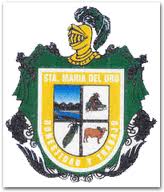 --------Acto seguido, el Sindico del Ayuntamiento, C. Fortunato Sandoval Farías, manifiesta que existe quórum legal para sesionar. En uso de la voz el Presidente Municipal, Eleazar Medina Chávez, declara: “el inicio de la Sesión”.-------------------------------------------------------------------------------------------------A continuación el Secretario General y Sindico del Ayuntamiento, el C. Fortunato Sandoval Farías Da lectura a la propuesta de orden del día.-------- ---------------------------------------------------------------------------------------------------------------------------------------------------------------------------------------------------------------Punto primero: Palabras de bienvenida, Lista de asistencia y declaración de quórum legal.-----------------------------------------------------------------------------------------------------------------------------------------------------------------------------------------------Punto segundo: Lectura del acta anterior,  como de su ratificación.----- ------------------------------------------------------------------------------------------------------------------------------------------------------------------------------------------------------------------Punto tercero: Aprobación de la sesión ordinaria celebrada el día 05 de Septiembre del  año dos mil dieciséis 2016.---------------------------------------------------------------------------------------------------------------------------------------------Punto cuarto: El C. Eleazar Medina Chávez somete aprobación al H. Ayuntamiento, el pago del cheque No. 3211 a nombre de Fortunato Sandoval Farías, Por la cantidad de $8,613.15 (ocho mil seiscientos trece pesos 15/100 M.N.), por concepto de pago de  viáticos para el Secretario General y Sindico de este Honorable Ayuntamiento, el cual justifica los gastos a diferentes secretarias que s e presenta para llevar una buena  administración.---------------------------------------------------------------------------------------------------------------------------Punto quinto: el C. Eleazar Medina Chávez somete aprobación al H. Ayuntamiento, el pago de cheque No. 3247 a nombre de Alonso López López, Por la cantidad de $ 30,000.00 (treinta mil pesos 00/100 M.N. dinero de caja el cual ampara un legajo de facturas anexas al citado cheque de viáticos tales como: combustible, apoyo sociales, horas extra a operador de la maquina etc--------------------------------------------------------------------------------------------------------------------------------------------------------------Punto sexto: El C. Eleazar Medina Chávez somete aprobación al H. Ayuntamiento, el pago de cheque No.3212, Por la cantidad de $ 3,105.00 (tres mil ciento cinco pesos 00/100 M.N.) a nombre de Rigoberto Farías Sandoval, dinero de caja cheque el cual ampara un legajo de facturas anexas  de gastos corriente tales como: combustible, consumos alimenticios, para el Comandante de Seguridad Publica-------------------------------------------------------------------------------------------------------------------------------------------------Punto séptimo: El C. Eleazar Medina Chávez somete aprobación al H. Ayuntamiento, el pago de cheque no.3213, Por la cantidad de $30,000.00 (treinta mil pesos 00/100 M.N.).,a nombre de Alonso López López, dinero de caja el cual ampara un legajo de facturas anexas al citado cheque de gastos de viáticos tales como: combustible, consumos alimenticios, pago de  herramientas para computadoras utensilios para cocina del Ayuntamiento, etc----------------------------------------------------------------------------------------------------------------------------------------------------------------------Punto octavo: El C. Eleazar Medina Chávez somete aprobación al H. Ayuntamiento, el pago de cheque no. 3214, Por la cantidad de $ 37,772.00 (treinta y siete mil setecientos setenta y dos pesos 00/100 M.N.). A nombre COMICION FEDERAL DE ELECTRICIDAD, por concepto de pago  de  energía eléctrica de las localidades aledañas más cercanas y toda la población -------------------------------------------------------------------------------------------------------------Punto noveno: El C. Eleazar Medina Chávez somete aprobación al H. Ayuntamiento, el pago de cheque no. 3215, Por la cantidad de $ 80,080.00 (ochenta mil ochenta pesos 00/100 M.N.). A nombre COMICION FEDERAL DE ELECTRICIDAD, por concepto de pago  de  energía eléctrica de las localidades aledañas, todas las Instituciones Educativas Pozos de Agua, Jardín Principal etc. Dentro de la Población.---------------------------------------------------------------------------------------------------------------------------------------------------------------------------Punto decimo: El C. Eleazar Medina Chávez somete aprobación al H. Ayuntamiento, el pago de cheque No. 3216. Por la cantidad de $ 6,438.00 (seis mil cuatrocientos treinta y ocho pesos 00/100 M.N.). A nombre de Laura Ávila Magallon, por concepto de pago de consumo de comidas que se le ofrecen a personal que nos visita de otras secretarias y operadores de la maquina.-------------------------------------------------------------------------------------------------------------------- ------Punto décimo primero: El C. Eleazar Medina Chávez somete aprobación al H. Ayuntamiento, cheque No. 3217. Por la cantidad de $ 6,700.00  (seis mil setecientos pesos 00/100 M.N.). A nombre de Humberto López González, por concepto de pago  de reparación de llantas y talaches a vehículos y maquinaria de esta presidencia municipal.-----------------------------------------------------------------------------------------------------------------------------------------------------------------------------------------Punto décimo segundo: El C. Eleazar Medina Chávez somete aprobación al H. Ayuntamiento, el pago de cheque No.3218  a nombre de Oscar Rodríguez Sánchez, Por la cantidad de $ 3,741.62 (tres mil setecientos cuarenta y un pesos 62/100 M.N.). Por concepto de pago de viaticos a Director de Planeación que labora en este Honorable Ayuntamiento de Santa María del Oro, Jalisco---------------------------------------------------------------------------------------------------------------------------------------------------------------------------------------Punto décimo tercero: El C. Eleazar Medina Chávez  somete aprobación al H. Ayuntamiento, el pago de cheque No.3219 .Por la cantidad de $5,000.00  (cinco mil pesos 00/100 M.N.).a nombre de Eleazar Medina Chávez por concepto de pago de combustible para vehículo de esta presidencia Municipal-------------------------------------------------------------------------------------------------------------------------------------------------------------------------------------------------Punto décimo cuarto: El C. Eleazar Medina Chávez  somete aprobación al H. Ayuntamiento, el pago de cheque No.3220. Por la cantidad de $7,149.16 (siete mil ciento cuarenta y nueve pesos 16/100 M.N.). A nombre de J. Jesús Sandoval López, Por concepto de pago de productos alimenticios que ofrecemos como refrigerio a personal que nos visita de otros municipios.----------------------------------------------------------------------------------------------------------------------------------------------------------------------------------------------------------------------Punto décimo quinto: El C. Eleazar Medina Chávez  somete aprobación al H. Ayuntamiento, el pago de cheque No.3221 Por la cantidad de $4,983.36 (cuatro mil novecientos ochenta y tres pesos 36/100 M.N.). A nombre de J. Jesús Sandoval López, Por concepto de pago de aceites y lubricantes para maquinaria.-------------------------------------------------------------------------------------------------------------------------------------------------------Punto décimo sexto: El C. Eleazar Medina Chávez  somete aprobación al H. Ayuntamiento, el pago de cheque No.3222  Por la cantidad de $7,854.36 (siete mil ochocientos cincuenta y cuatro pesos 36/100 M.N.). y 3223 Por la cantidad de $7,131.68 (siete mil cien treinta y uno pesos 68/100 M.N.).  A nombre de J. Jesús Sandoval López, Por concepto de pago de artículos de limpieza para las instalaciones de la Presidencia Municipal.-------------------------------------------------------------------- ----------------------------------------------------------------------------------------------------------------------------------------------------------------------------------------------------------------------------------------------------------------------------Punto décimo séptimo: El C. Eleazar Medina Chávez  somete aprobación al H. Ayuntamiento, el pago de cheque No.3224 Por la cantidad de $ 4,651.60 (cuatro mil seiscientos cincuenta y un pesos 60/100 M. N) a nombre de Alejandra Sandoval Llamas, por concepto de pago de aceites y lubricantes para maquinaria pesada.------------------------------------------------------------------------------------------------------------------------------------------------------------------------------Punto décimo octavo: El C. Eleazar Medina Chávez  somete aprobación al H. Ayuntamiento, el pago de cheque No.3236, Por la cantidad de $12,600.00 (doce mil seiscientos pesos 00/100 M.N.).  a nombre de Alonso López López, por concepto de pago de arrendamiento de locales que están al servicio de esta presidencia municipal.------------------------------------------------------------------------------------- --------------------------------------------------------------------------------------------------------------------------------------------------------------------------------------------------------------------------------------------------------------------------------------Punto décimo noveno: El C. Eleazar Medina Chávez  somete aprobación al H. Ayuntamiento, el pago cheque No.3237, Por la cantidad de $ 8,500.00 (ocho mil quinientos pesos 00/100 M.N.). A nombre de Alonso López López, por concepto de pago de Arrendamientos de Terrenos que están al servicio de esta presidencia municipal.---------------------------------------------------------------------------------------------------------------------------------------------------------------------Punto vigésimo: El C. Eleazar Medina Chávez  somete aprobación al H. Ayuntamiento, el pago de cheque No.3238, Por la cantidad de $ 32,000.00 (treinta y dos mil pesos 00/100 M.N.) a nombre de Alonso López López, por concepto de pago de apoyo a adultos mayores de bajos recursos que necesitan medicamentos y no tienen recursos con que comprarlos.---------------------------------------------------------------------------------------------------------------------------Punto vigésimo primero: El C. Eleazar Medina Chávez  somete aprobación al H. Ayuntamiento, el pago de  cheque No. 3225, Por la cantidad de $5,124.00 (cinco mil cien veinticuatro pesos 00/100 M.N.) y  el cheque 3226, Por la cantidad de $6,623.00 (seis mil seiscientos veinte tres pesos 00/100 M.N.)  a nombre de Alejandra Sandoval Llamas, por concepto de pago de Productos Alimenticios que consume el personal del ayuntamiento en compañía de Personas  de fuera que visitan el Ayuntamiento  ----------------------------------------------------------------------------------------------------------------------------------Punto vigésimo segundo: El C. Eleazar Medina Chávez  somete aprobación al H. Ayuntamiento, el pago de cheque No. 3244. Por la cantidad de $ 2,500.00 (dos mil quinientos pesos 00/100 M.N.).a nombre de Alonso López López, Por concepto de pago de docente que imparte clases en la escuela preescolar en la localidad de la Aurora .-----------------------------------------------------------------------------------------------------------------------------------------------------Punto vigésimo tercero: El C. Eleazar Medina Chávez  somete aprobación al H. Ayuntamiento, el pago de cheque No.3245 Por la cantidad de $3,000.00 (tres mil pesos 00/100.M.N.).A nombre de Alonso López López, por concepto de pago de apoyo sociales para madre viuda que no tiene suficiente recursos para mantener a su familia------------------------------------------------------------------------------------------------------------------------------------------------Punto vigésimo cuarto: El C. Eleazar Medina Chávez  somete aprobación al H. Ayuntamiento, el pago de cheque numero 3227. Por la cantidad de $14,250.00  (catorce mil doscientos cincuenta  pesos 00/100.M.N.).A nombre de Alonso López López, por concepto de pago de viáticos a personal de esta presidencia Municipal--------------------------------------------------------------------------------------------------------------------------------------------------------------------------------------Punto vigésimo quinto: El C. Eleazar Medina Chávez  somete aprobación al H. Ayuntamiento, el pago de cheque No.3241. Por la cantidad de $10,000.00 (diez mil pesos 00/100.M.N.).A nombre de Alonso López López, por concepto de pago de nomina a trabajadores que se encargan de la limpieza de las calles de la cabecera Municipal, correspondiente al mes de Agosto del 2016-------------------------------------------------------------------------------------------------------------------------------------------------------------------------------------------Punto vigésimo sexto: El C. Eleazar Medina Chávez  somete aprobación al H. Ayuntamiento, el pago de cheque numero 3242 Por la cantidad de $24,000.00 (veinticuatro mil  pesos 00/100.M.N.). A nombre de Alonso López López, por concepto de Apoyo a estudiantes que se encuentran en las diferentes ciudades vecinas de este municipio estudiando las universidades, esto en el mes de Agosto del 2016 ----------------------------------------------------------------------------------------------------- ---------------------------------------------------------------Punto vigésimo séptimo: El C. Eleazar Medina Chávez  somete aprobación al H. Ayuntamiento, el pago de  de cheque numero 3243, Por la cantidad de $ 8,000.00 (ocho mil pesos 00/100 M.N.). a nombre de Alonso López López, por concepto  de nomina a maestro de la aurora que imparte clases en la Escuela secundaria de la localidad de la Aurora, correspondiente al mes de Agosto del 2016.-----------------------------------------------------------------------------------------------------------------------------------------------------------------------------Punto vigésimo octavo: El C. Eleazar Medina Chávez  somete aprobación al H. Ayuntamiento, el pago de  de la transferencia numero 8470723, Por la cantidad de $ 8,120.00 (ocho mil cien veinte  pesos 00/100 M.N.). a nombre de Albert de Jesús Guillen, por concepto de pago de 33 sport transmitidos, además de notas informativas, comentarios, sondeos reportajes, en el informativo transmitidos por RADIO MASS Jalisco.--------------------------------------------------------------------------------------------------------------------Punto vigésimo noveno: El C. Eleazar Medina Chávez  somete aprobación al H. Ayuntamiento, el pago de cheque numero 3246, Por la cantidad de $20,931.00 (veinte mil novecientos treinta y  un pesos 00/100 M.N.).  A nombre de Alonso López López, Por concepto de pago nomina a maestros de Base (director y subdirector) en la Preparatoria Manuel M. Diéguez, correspondiente al mes de Agosto del 2016----------------------------------------------------------------------------------------------------------------------------------------------------------------------------------------------------------------------------------------------------Punto trigésimo: El C. Eleazar Medina Chávez somete aprobación al H. Ayuntamiento, el pago cheque numero 3228, Por la cantidad de $ 49,367.04  (cuarenta y nueve mil trescientos sesenta y siete pesos 06/100 M.N.), a nombre de  Eleazar Medina Chavez por concepto de pago de  viáticos a presidente Municipal, tales como Combustible, consumos alimenticios, refacciones menores para vehículos, material y empaque para fontanería .-----------------------------------------------------------------------------------------------------------------Punto Trigésimo Primero: el C. Eleazar Medina Chávez somete aprobación al H. Ayuntamiento, el pago de cheque numero 3240 a nombre de Alonso López López, Por la cantidad de $ 124,490.00 (ciento veinticuatro mil cuatrocientos noventa pesos 00/100 M.N.), por concepto de pago de nomina a trabajadores eventuales que laboran dentro de esta presidencia municipal y la cantidad de $6,000.00 (seis mil pesos 00/100 M.N) pago de nomina a trabajadores eventuales los cuales reciben su pago por medio electrónico correspondiente al mes de Agosto 2016-----------------------------------------------------------------------------------------------------------------------------------------Punto Trigésimo Segundo: el C. Eleazar Medina Chávez somete aprobación al H. Ayuntamiento, el pago de cheque numero 3239 a nombre de Alonso López López, Por la cantidad de $233,771.40 (doscientos treinta y tres mil setecientos setenta y dos pesos  20/100 M.N.), por concepto de pago de nomina en efectivo a personal de confianza que labora en este Honorable Ayuntamiento Constitucional y la cantidad de $215,493.20 (doscientos quince mil cuatrocientos noventa y tres pesos 40/100 M.N) pago de nomina a trabajadores de confianza los cuales reciben su pago por medio electrónico correspondiente al mes de Agosto 2016------------------------------------------------------------------------------------------------------------------------------------------------------------Punto Trigésimo Tercero: El C. Eleazar Medina Chávez somete aprobación al H. Ayuntamiento, el pago de la transferencia numero 9040277, Por la cantidad de $75,000.00  (setenta y cinco mil pesos 00/100 M.N.) a nombre de Sistema de Desarrollo Integral de la Familia, por concepto de pago de subsidio al Sistema DIF municipal-----------------------------------------------------------------------------------------------------------------------------------------------------------Punto Trigésimo Cuarto: El C. Eleazar Medina Chávez somete aprobación al H. Ayuntamiento, la transferencia numero 9314326, por la cantidad de $9,000.00 (nueve mil pesos 00/100 M.N) a nombre de Edmundo Soto Montes, por concepto de pago a abogado para asuntos laborales que se presenten durante la administración 2015-2018 ---------------------------------------------------------------------------------------------------------------------------------------------------Punto trigésimo quinto: El C. Eleazar Medina Chávez somete aprobación al H. Ayuntamiento, el pago de cheque numero 3229, Por la cantidad de $ 30,000.00 (treinta mil pesos 00/100 M.N.). a nombre de Alonso López López, dinero de caja el cual ampara un  legajo de facturas anexas al citado cheque de gastos a personal que labora dentro de esta Presidencia Municipal, tales como:  combustible, consumos alimenticios, hospedajes, refacciones menores para vehículos, apoyos sociales etc.-------------------------------------------------------------------------------------------------------- -----------------------------------------------Punto trigésimo sexto: El C. Eleazar Medina Chávez somete aprobación al H. Ayuntamiento, el pago de el cheque numero 3232, Por la cantidad de $ 40,974.00 (cuarenta mil novecientos setenta y cuatro  pesos 00/100 M.N.). a nombre COMISION FEDERAL DE ELECTRISIDAD, por concepto de  pago de energía eléctrica en la Zona Ejidal.----------------------------------------------------------------------------------------------------------------------------------------------------------------------Punto trigésimo séptimo: El C. Eleazar Medina Chávez somete aprobación al H. Ayuntamiento, el pago de cheque numero 3235,  Por la cantidad de $30,000.00  (treinta mil pesos 00/100 M.N.). A nombre de Alonso López López, dinero de caja el cual ampara un legajo de facturas anexas al citado cheque de gastos como: combustible, consumos alimenticios, apoyos sociales etc.  ----------------------------------------------------------------------------------------------------------------------------------------------------------------------Punto trigésimo octavo: El C. Eleazar Medina Chávez somete aprobación al H. Ayuntamiento, el pago de la transferencia numero 8212925,  Por la cantidad de $ 3,840.01 (tres  mil ochocientos cuarenta pesos 01/100 M.N.).  a nombre de Alexis Vargas Del Toro, por concepto de pago de Laminas metálica que se entregaron a personas de bajos recursos que en la temporada de lluvia se filtra el agua a su vivienda.----------------------------------------------------------------------------------------------------------------------------------------- ------Punto trigésimo noveno: El C. Eleazar Medina Chávez somete aprobación al H. Ayuntamiento, el pago de la transferencia numero 6859080 Por la cantidad de $ 16,000.00 (dieciséis mil  pesos 00/100 M.N.). a nombre de Martin Magaña Jarobo, por concepto de pago de  guardaganado para Carretera hacia la localidad el Tejamanil.--------------------------------------------------------------------------------------------------------------------------------------------------------------Punto cuadragésimo: El C. Eleazar Medina Chávez somete aprobación al H. Ayuntamiento,  el pago de transferencia numero 6857488. Por la cantidad de $8,510.00  (ocho mil quinientos diez  pesos 00/100 M.N.). a nombre de  José Alejandro Gontes García, por concepto de pago  de llantas para  Vehículo URVAN.-----------------------------------------------------------------------------------------------------------------------------------------------------------------------------------Punto cuadragésimo primero: El C. Eleazar Medina Chávez somete aprobación al H. Ayuntamiento,  el pago de la transferencia numero 6472540 y 6474162, a nombre de  Oscar Alejandro Arambula Orosco, sumadas ambas transferencias por la cantidad de 14,626.16 ( catorce mil seiscientos veintiséis pesos 00/100 M.N.) por concepto de pago de Refacciones de maquinaria Pay -loder  y motoconformadora-------------------------------------------------------------------------------------------------------------------------------------------------------------------------Punto cuadragésimo segundo: El C. Eleazar Medina Chávez somete aprobación al H. Ayuntamiento,  el pago de transferencia numero 6468470, Por la cantidad de $69,410.00  (sesenta y nueve mil cuatrocientos diez pesos 00/100 M.N.). A nombre de  Luis Bautista Zepeda, por concepto de pago  de  combustible para vehículos y maquinaria que operan dentro de la Presidencia Municipal--------------------------------------------------------------------------------------------------------------------------------------------------------------------------------------Punto cuadragésimo tercero: El C. Eleazar Medina Chávez somete aprobación al H. Ayuntamiento, el pago de transferencia numero 8588918  a nombre de  Copiadoras Productivas SA De CV, Por la cantidad de $ 2,322.00 (dos mil trescientos veintidós pesos  00/100 M.N.). Por concepto del pago  de mantenimiento a copiadoras que están en comodato en la presidencia municipal---------------------------------------------------------------------------------------------------------------------------------------------------------------------------------------------------Punto  cuadragésimo cuarto: El C. Eleazar Medina Chávez somete aprobación al H. Ayuntamiento, el pago de la transferencia numero 3466842, 3466886 y 4215688 a nombre de  DISTRIBUIDORA DE COMBUSTIBLES MAZATL SA, sumadas las tres transferencias por la cantidad de $34,258.9 (treinta y cuatro mil doscientos cincuenta y ocho pesos 90/100 M.N.) por concepto de pago de combustible para vehículos y maquinaria que opera en este Ayuntamiento ------------------------------------------------------------------------------------------------------------------------------------------------------------------------------------------Punto cuadragésimo quinto: El C. Eleazar Medina Chávez  somete aprobación al H. Ayuntamiento, el pago de la transferencia numero 18796508, Por la cantidad de $ 38,776.00 (treinta y ocho mil setecientos setenta y seis pesos 00/100 M.N.). a nombre de Secretaria de Hacienda y Crédito Público, por concepto de pago de  ISR Retenciones por salarios correspondiente al mes de Julio 2016.----------------------------------------------------------------------------------------------------------------------------------------------------------------Punto cuadragésimo sexto: El C. Eleazar Medina Chávez somete aprobación al H. Ayuntamiento, el pago de la transferencia numero 8106709, Por la cantidad de $ 75,000.00 (setenta y cinco mil pesos 00/100 M.N.). a nombre de Luis Bautista Zepeda por concepto de pago de combustible para vehículos y maquinaria que opera en este Ayuntamientos.---------------------------------------------------------------------------------------------------------------------------------------Punto cuadragésimo séptimo El C. Eleazar Medina Chávez  somete aprobación al H. Ayuntamiento, el pago por la transferencia numero  5823502 y 5763798 a nombre de  Juan Ramón Sánchez Sánchez, sumadas ambas transferencias, Por la cantidad de $6,936.8 ( seis mil novecientos treinta y seis pesos 80/100 M. N) por concepto de pago de hojas membretadas, recibo de gasolina, sellos autoentitables --------------------------------------------------------------------------------------------------------------------------------------Punto cuadragésimo octavo El C. Eleazar Medina Chávez  somete aprobación al H. Ayuntamiento, el pago de la transferencia numero 5763800,  Por la cantidad de $6,767.01 (seis mil setecientos sesenta y siete pesos 01/100 M. N) a nombre de Delia González Nieto, por concepto de pago  de material eléctrico--------------------------------------------------------------------------------Punto cuadragésimo noveno El C. Eleazar Medina Chávez  somete aprobación al H. Ayuntamiento, el pago del cheque numero 0069, recurso de fortalecimiento, Por la cantidad de $18,600.00 (dieciocho mil seiscientos pesos 00/100 M. N) a nombre de Alonso López López, por concepto de pago a personal de protección civil y policías de base -----------------------------------------------------------------------------------------------------------------------------------------------Punto quincuagésimo El C. Eleazar Medina Chávez  somete aprobación al H. Ayuntamiento, el pago del cheque numero 0065, recurso de fortalecimiento, Por la cantidad de $15,106.50 (quince mil ciento seis pesos 50/100 M. N) a nombre de Alonso López López, por concepto de pago de la primera quincena del mes de Agosto a policías eventuales ------------------------------------------------------------------------------------------------------------------------Punto quincuagésimo primero El C. Eleazar Medina Chávez  somete aprobación al H. Ayuntamiento, el pago del cheque numero 0068, recurso de fortalecimiento, Por la cantidad de $20,142.00 (veinte mil ciento cuarenta y dos pesos 00/100 M. N) a nombre de Alonso López López, por concepto de pago de la segunda quincena del mes de Agosto a policías eventuales -----------------------------------------------------------------------------------------------------------------------Punto quincuagésimo segundo El C. Eleazar Medina Chávez  somete aprobación al H. Ayuntamiento, el pago de la transferencia numero 5763796, Por la cantidad de $4,800.00 (cuatro mil ochocientos pesos 00/100 M. N) a nombre de Joel Castro Madero, por concepto de pago de carne para el evento ------------------------------------------------------------------------------------------------------------------------------------------------------------------------------------------------------Punto quincuagésimo tercero El C. Eleazar Medina Chávez  somete aprobación al H. Ayuntamiento, el pago de la transferencia numero 8116733, Por la cantidad de $8,215.60 (ocho mil doscientos quince pesos 60/100 M. N) a nombre de Audon Sánchez Ochoa, por concepto de pago electrónico al director de Protección Civil.-------------------------------------------------------------------------------------------------------------------------------------------------------------------------------Punto quincuagésimo cuarto El C. Eleazar Medina Chávez  somete aprobación al H. Ayuntamiento, el pago de la transferencia numero 8110568, Por la cantidad de $35,000.10 (treinta y cinco mil pesos 10/100 M. N) a nombre de María Lourdes Contreras Pérez, por concepto de pago de Articulaciones para retroexcavadora.- ----------------------------------------------------------------------------------------------------------------------------------------------------------------Punto quincuagésimo quinto El C. Eleazar Medina Chávez  somete aprobación al H. Ayuntamiento, el pago de la transferencia numero 2373044, Por la cantidad de $37,526.00 (treinta y siete mil quinientos veintiséis pesos 00/100 M. N) a nombre de José Antonio López Silva, por concepto de pago de del 50%  para la reparación del diferencial en la retroexcavadora. -----------------------------------------------------------------------------------------------------------------------------Punto quincuagésimo sexto El C. Eleazar Medina Chávez  somete aprobación al H. Ayuntamiento, el pago de la transferencia numero 9436537, 9436539, 7850519 y 7850522, sumadas las cuatro transferencias, Por la cantidad de $17,573.00 (diecisiete quinientos setenta y tres pesos 00/100 M. N) a nombre de  Luis Fernando Contreras Rodríguez, por concepto de pago de llantas y manguera, aceite para motor, tornillos, manguera y aceite para maquinaria, refacciones y servicios para vehículos -------------------------------------------------------------------------------------------------------------------------------------------------Punto quincuagésimo séptimo El C. Eleazar Medina Chávez  somete aprobación al H. Ayuntamiento, el pago de la transferencia numero 9314332, 93143341, 9314344, 9314353, 9314362, 9314367 y 9314371, sumadas las siete transferencias, Por la cantidad de $18,984.47 (dieciocho mil novecientos ochenta y cuatro pesos 47/100 M. N) a nombre de  La merced  de Sahuayo S.A de C.V, por concepto de pago de  artículos desechables, aguas y refrescos, productos alimenticios, Artículos de Limpieza, para el personal que nos visita de otras dependencias y el pueblo en general ofreciendo refrigerio en la recepción. ------------------------------------------------------------------------------------------------------------------------------------------------------------------Punto quincuagésimo Octavo: El C. Eleazar Medina Chávez  somete aprobación al H. Ayuntamiento, el pago de la transferencia numero 790331, 9040260, 9040225, 790356, 790376, sumadas las cinco transferencias, Por la cantidad de $16,830.14 (dieciséis mil ochocientos treinta pesos 14/100 M. N) a nombre de  Constructora y Materiales Chico S.A de C.V. por concepto de pago de  Material para el Departamento de Agua Potable, conexiones, pegamento, cemento blanco etc. -----------------------------------------------------------------------------------------------------------------------------------------------------------------------Punto quincuagésimo noveno: El C. Eleazar Medina Chávez  somete aprobación al H. Ayuntamiento, el pago de la transferencia numero 9289115, Por la cantidad de $9,829.00 (nueve mil ochocientos veintinueve pesos 00/100 M. N) a nombre de  Distribuidora de Combustible Mazatl S. A de C. V por concepto de pago de  Combustible para Maquinaria y Vehículo que operan en el Ayuntamiento ------------------------------------------------------------------------------------------------------------------------------------------------------------------------------Punto Sexagésimo: El C. Eleazar Medina Chávez  somete aprobación al H. Ayuntamiento, el pago de la transferencia numero 9350246, Por la cantidad de $8,215.60 (ocho mil doscientos quince pesos 60/100 M. N) a nombre de  Audon Sanchez Ochoa, por concepto de pago de  Sueldo al Director de Protección Civil. ------------------------------------------------------------------------------------------------------------------------------------------------------------------------------Punto Sexagésimo primero: El C. Eleazar Medina Chávez  somete aprobación al H. Ayuntamiento, el pago de la transferencia numero 9007859, Por la cantidad de $7,133.00 (siete mil cien treinta y tres pesos 00/100 M. N) a nombre de  Delia Gonzalez Nieto, por concepto de pago de  Herramientas y materiales menores para el Ayuntamiento. ----------------------------------------------------------------------------------------------------------------------------------------------------------Punto Sexagésimo segundo: El C. Eleazar Medina Chávez  somete aprobación al H. Ayuntamiento, el pago de la transferencia numero 9435822, Por la cantidad de $15,033.60 (quince mil treinta y tres pesos 60/100 M. N) a nombre de  Juan Carlos Sánchez Sánchez, por concepto de pago de  Baterías y Radiocomunicación que se encuentran al servicio del Ayuntamiento para el buen funcionamiento del mismo. -----------------------------------------------------------------------------------------------------------------------------------------------------------------------Punto Sexagésimo Tercero: El C. Eleazar Medina Chávez  somete aprobación al H. Ayuntamiento, el pago de la transferencia numero 9436534, Por la cantidad de $2,320.00 (dos mil trescientos veinte pesos 00/100 M. N) a nombre de  Martin Magña Jarobo, por concepto de pago de  soldadura a la maquina y el camión volteo , en partes que se dañaron ------------------------------------------------------------------------------------------------------------------------------------------Punto Sexagésimo Cuarto: El C. Eleazar Medina Chávez  somete aprobación al H. Ayuntamiento, el pago de la transferencia numero 9436535, Por la cantidad de $2,436.00 (dos mil cuatrocientos treinta y seis pesos 00/100 M. N) a nombre de  Mayra Teresa Cárdenas Sosa, por concepto de pago de  renta de mesas para el evento “Inauguración de la Obra en la calle Venustiano Carranza” ------------------------------------------------------------------------------------------------------------------------------------------------------------------------------Punto Sexagésimo Quinto: El C. Eleazar Medina Chávez  somete aprobación al H. Ayuntamiento, el pago de la transferencia numero 7850518, Por la cantidad de $5,452.00 (Cinco mil cuatrocientos cincuenta y dos pesos 00/100 M. N) a nombre de  María Lourdes Contreras Pérez, por concepto de pago de  bomba de Diesel H 100 (mantenimiento) ------------------------------------------------------------------------------------------------------------------------------------------Punto Sexagésimo Sexto: El C. Eleazar Medina Chávez  somete aprobación al H. Ayuntamiento, el pago de la transferencia numero 9437834, Por la cantidad de $5,800.00 (Cinco mil ochocientos pesos 00/100 M. N) a nombre de  David Aaron sanchez Luna, por concepto de pago de  servicio de Internet para las instalaciones del Ayuntamiento ------------------------------------------------------------------------------------------------------------------------------------------Punto Sexagésimo Séptimo: El C. Eleazar Medina Chávez  somete aprobación al H. Ayuntamiento, el pago de la transferencia numero 9002039, Por la cantidad de $1, 106,531.19 (un millón ciento seis mil quinientos treinta y un  pesos 19/100 M. N) a nombre de  CASTULO ALVEAR, por concepto de pago de   1ERA Estimación para la Obra Eléctrica  que se está ejecutando con el recurso del FAIS 2016-----------------------------------------------------------------------------------------------------------------------------------------------Punto Sexagésimo Octavo: El C. Eleazar Medina Chávez  somete aprobación al H. Ayuntamiento, el pago de la transferencia numero 9025007, Por la cantidad de $5,100.00 (cinco mil cien  pesos 00/100 M. N) a nombre de  Jorge Albino de la Torre Ceja, por concepto de pago de   refacciones para la retroexcavadora---------------------------------------------------------------------------------------------------------------------------------------------------------------------------------------------Punto Sexagésimo Noveno: El C. Eleazar Medina Chávez  somete aprobación al H. Ayuntamiento, el pago de la transferencia numero 9314329, Por la cantidad de $2,000.00 (dos mil  pesos 00/100 M. N) a nombre de  INFRA S.A de C.V, por concepto de pago de   renta de oxigeno para personas que se encuentran convalecientes y no tienen recursos para poder pagar este servicio-------------------------------------------------------------------------------------------------------------------------------------------------------------------------------------------------------Punto septuagésimo: Asuntos Generales.-----------------------------------------------Punto septuagésimo primero: Clausura de sesión --------------------------------------Acto seguido el Presidente Municipal, el C. Eleazar Medina Chávez, solicita se de lectura, punto por punto de lo ya mencionados para que se dicte la resolución a ello, pidiendo al Secretario Gral. Y Sindico que lo someta a votación. El Secretario Gral. Y Síndico del H. Ayuntamiento, C. Fortunato Sandoval Farías. Pide la votación e informa al Presidente Municipal, el C. Eleazar Medina Chávez, el sentido en que se sometió el voto. -----------------------------------------------------------------------------------------------------------------------------------En relación al primer punto del orden del día, el Secretario Gral. Y Síndico del Ayuntamiento, C. Fortunato Sandoval Farías Manifiesta que ya se ha dado cumplimiento a dicho punto, relativo a palabras de bienvenida,  lista de asistencia y declaración de quórum legal. Declara abierta la discusión de la propuesta de referencia, sírvanse manifestar el voto, una vez discutido  este es aprobado por decisión unánime. --------------------------------------------------------- En relación al segundo  punto del orden del día, el Secretario General y Síndico el C. Fortunato Sandoval Farías, da lectura a la propuesta de aprobación: referente a dar lectura del acta anterior,  como de su ratificación. Declara abierta la discusión y en su caso aprobación de la propuesta de referencia, sírvase manifestar su voto, una vez discutido  este es aprobado por decisión unánime.------------- ---------------------------------------------------------------------------------------------------------------------------------------------------En relación al tercer punto del orden del día, el Secretario General y Sindico del H. Ayuntamiento, C. Fortunato Sandoval Farías. Somete  aprobación la sesión ordinaria celebrada el día  05 de Septiembre del año dos mil dieciséis 2016.  Declara  abierta  la  discusión  de  la  propuesta  de referencia, sírvase manifestar su voto, una vez discutido  este es aprobado por decisión unánime. ---------------------------------------------------------------------------------------------------------------------------------------------------------------------------------------------------En relación al cuarto punto del orden del día, el Secretario General y Sindico el C. Fortunato Sandoval Farías. Solicita el desahogo referente a la propuesta del C. Eleazar Medina Chávez, El C. Eleazar Medina Chávez somete aprobación al H. Ayuntamiento, el pago del cheque No. 3211 a nombre de Fortunato Sandoval Farías, Por la cantidad de $8,613.15 (ocho mil seiscientos trece pesos 15/100 M.N.), por concepto de pago de  viáticos para el Secretario General y Sindico de este Honorable Ayuntamiento, el cual justifica los gastos a diferentes secretarias que s e presenta para llevar una buena  administración. Declara abierta la discusión de la propuesta de referencia, sírvase manifestar su voto, una vez discutido  este es aprobado por decisión unánime.------------------------------------------------------------------------------------------------------------------------------------------------------------------------------En relación al quinto punto del orden del día, el Secretario General y Sindico el C. Fortunato Sandoval Farías. Solicita el desahogo referente a la propuesta de El C. Eleazar Medina Chávez, quien somete aprobación, el pago de cheque No. 3247 a nombre de Alonso López López, Por la cantidad de $ 30,000.00 (treinta mil pesos 00/100 M.N. dinero de caja el cual ampara un legajo de facturas anexas al citado cheque de viáticos tales como: combustible, apoyo sociales, horas extra a operador de la maquina etc. Declara abierta la discusión y en su caso aprobación, de la propuesta de referencia, una vez discutido  este es aprobado por decisión unánime.----------------------------------------------------------------------------------------------------------------------------------------------------------------------------------------------------------------En relación al sexto punto del orden del día, el Secretario General y Sindico el C. Fortunato Sandoval Farías. Solicita el desahogo referente a la propuesta de El C. Eleazar Medina Chávez, quien somete aprobación, el pago de cheque No.3212, Por la cantidad de $ 3,105.00 (tres mil ciento cinco pesos 00/100 M.N.) a nombre de Rigoberto Farías Sandoval, dinero de caja cheque el cual ampara un legajo de facturas anexas  de gastos corriente tales como: combustible, consumos alimenticios, para el Comandante de Seguridad Publica. Declara abierta la discusión y en su caso aprobación, de la propuesta de referencia, una vez discutido  este es aprobado por decisión unánime.----------------------------------------------------------------------------------------------------------------------------------------------------------------------------------------------------------------En relación al séptimo punto del orden del día, el Secretario General y Sindico el C. Fortunato Sandoval Farías Solicita el desahogo referente a la propuesta de El C. Eleazar Medina Chávez somete aprobación al H. Ayuntamiento, el pago de cheque no.3213, Por la cantidad de $30,000.00 (treinta mil pesos 00/100 M.N.).,a nombre de Alonso López López, dinero de caja el cual ampara un legajo de facturas anexas al citado cheque de gastos de viáticos tales como: combustible, consumos alimenticios, pago de  herramientas para computadoras utensilios para cocina del Ayuntamiento, etc. Declara abierta la discusión y en su caso aprobación, de la propuesta de referencia, una vez discutido  este es aprobado por decisión unánime.-----------------------------------------------------------------------------------------------------------------------------------------------------------------------------------------------------------------En relación al octavo punto del orden del día, el Secretario General y Sindico el C. Fortunato Sandoval Farías. Solicita el desahogo referente a la propuesta de El C. Eleazar Medina Chávez, quien somete aprobación, el pago de cheque no. 3214, Por la cantidad de $ 37,772.00 (treinta y siete mil setecientos setenta y dos pesos 00/100 M.N.). A nombre COMICION FEDERAL DE ELECTRICIDAD, por concepto de pago  de  energía eléctrica de las localidades aledañas más cercanas y toda la población. Declara abierta la discusión y en su caso aprobación, de la propuesta de referencia, una vez discutido  este es aprobado por decisión unánime.---------------------------------------------------------------------------------------------------------------------------------------------En relación al noveno punto del orden del día, el Secretario General y Sindico el C. Fortunato Sandoval Farías Solicita el desahogo referente a la propuesta de El C. Eleazar Medina Chávez, quien somete aprobación, el pago de cheque no. 3215, Por la cantidad de $ 80,080.00 (ochenta mil ochenta pesos 00/100 M.N.). A nombre COMICION FEDERAL DE ELECTRICIDAD, por concepto de pago  de  energía eléctrica de las localidades aledañas, todas las Instituciones Educativas Pozos de Agua, Jardín Principal etc. Dentro de la Población. Declara abierta la discusión y en su caso aprobación, de la propuesta de referencia, una vez discutido  este es aprobado por decisión unánime.----------------------------------------------------------------------------------------------------------------------------------------------------------------------------------------------------En relación al décimo punto del orden del día, el Secretario General y Sindico el C. Fortunato Sandoval Farías. Solicita el desahogo referente a la propuesta de El C. Eleazar Medina Chávez, quien somete aprobación, el pago de cheque No. 3216. Por la cantidad de $ 6,438.00 (seis mil cuatrocientos treinta y ocho pesos 00/100 M.N.). A nombre de Laura Ávila Magallon, por concepto de pago de consumo de comidas que se le ofrecen a personal que nos visita de otras secretarias y operadores de la maquina. Declara abierta la discusión y en su caso aprobación, de la propuesta de referencia, una vez discutido  este es aprobado por decisión unánime.---------------------------------------------------------------------------------------------------------------------------------------------En relación al décimo primer punto del orden del día, el Secretario General y Sindico el C. Fortunato Sandoval Farías. Solicita el desahogo referente a la propuesta de El C. Eleazar Medina Chávez, quien somete aprobación. El pago del cheque No. 3217. Por la cantidad de $ 6,700.00  (seis mil setecientos pesos 00/100 M.N.). A nombre de Humberto López González, por concepto de pago  de reparación de llantas y talaches a vehículos y maquinaria de esta presidencia municipal. Declara abierta la discusión y en su caso aprobación, de la propuesta de referencia, una vez discutido  este es aprobado por decisión unánime.-------------------------------------------------------------------------------------------------------------------------------------------------------------------------------------------------------------------------------------------------------------------En relación al punto décimo segundo del orden del día, el Secretario General y Sindico el C. Fortunato Sandoval Farías. Solicita el desahogo referente a la propuesta de El C. Eleazar Medina Chávez, quien somete aprobación, el pago de cheque No.3218  a nombre de Oscar Rodríguez Sánchez, Por la cantidad de $ 3,741.62 (tres mil setecientos cuarenta y un pesos 62/100 M.N.). Por concepto de pago de viaticos a Director de Planeación que labora en este Honorable Ayuntamiento de Santa María del Oro, Jalisco. Declara abierta la discusión y en su caso aprobación, de la propuesta de referencia, una vez discutido  este es aprobado por decisión unánime.---------------------------------------------------------------------------------------------------------------------------------------------------------------------------------------------En relación al décimo tercero punto del orden del día, el Secretario General y Sindico el C. Fortunato Sandoval Farías. Solicita el desahogo referente a la propuesta de El C. Eleazar Medina Chávez, quien somete aprobación, el pago de cheque No.3219 .Por la cantidad de $5,000.00  (cinco mil pesos 00/100 M.N.).a nombre de Eleazar Medina Chávez por concepto de pago de combustible para vehículo de esta presidencia Municipal. Declara abierta la discusión y en su caso aprobación, de la propuesta de referencia, una vez discutido  este es aprobado por decisión unánime.-----------------------------------------------------------------------------------------------------------------------------------------------------------------------------------------------------------------------------------------En relación al décimo cuarto punto del orden del día, el Secretario General y Sindico el C. Fortunato Sandoval Farías. Solicita el desahogo referente a la propuesta de El C. Eleazar Medina Chávez, quien somete aprobación, el pago de cheque No.3220. Por la cantidad de $7,149.16 (siete mil ciento cuarenta y nueve pesos 16/100 M.N.). A nombre de J. Jesús Sandoval López, Por concepto de pago de productos alimenticios que ofrecemos como refrigerio a personal que nos visita de otros municipios. Declara abierta la discusión y en su caso aprobación, de la propuesta de referencia, una vez discutido  este es aprobado por decisión unánime.---------------------------------------------------------------------------------------------------------------- ---En relación al décimo quinto punto del orden del día, el Secretario General y Sindico el C. Fortunato Sandoval Farías. Solicita el desahogo referente a la propuesta de El C. Eleazar Medina Chávez, quien somete aprobación, el pago de cheque No.3221 Por la cantidad de $4,983.36 (cuatro mil novecientos ochenta y tres pesos 36/100 M.N.). A nombre de J. Jesús Sandoval López, Por concepto de pago de aceites y lubricantes para maquinaria. Declara abierta la discusión y en su caso aprobación, de la propuesta de referencia, una vez discutido  este es aprobado por decisión unánime.----------------------------------------------------------------------------------------------------------------------------------------------------------------------------------------------En relación al décimo sexto punto del orden del día, el Secretario General y Sindico el C. Fortunato Sandoval Farías. Solicita el desahogo referente a la propuesta de El C. Eleazar Medina Chávez, quien somete aprobación, el pago de cheque No.3222  Por la cantidad de $7,854.36 (siete mil ochocientos cincuenta y cuatro pesos 36/100 M.N.). y 3223 Por la cantidad de $7,131.68 (siete mil cien treinta y uno pesos 68/100 M.N.).  A nombre de J. Jesús Sandoval López, Por concepto de pago de artículos de limpieza para las instalaciones de la Presidencia Municipal. Declara abierta la discusión y en su caso aprobación, de la propuesta de referencia, una vez discutido  este es aprobado por decisión unánime.-------------------------------------------------------------------------------------------------------------------------------------------------------------En relación al décimo séptimo punto del orden del día, el Secretario General y Sindico el C. Fortunato  Sandoval Farías. Solicita el desahogo referente a la propuesta de El C. Eleazar Medina Chávez, quien somete aprobación, el pago de cheque No.3224 Por la cantidad de $ 4,651.60 (cuatro mil seiscientos cincuenta y un pesos 60/100 M. N) a nombre de Alejandra Sandoval Llamas, por concepto de pago de aceites y lubricantes para maquinaria pesada. Declara abierta la discusión y en su caso aprobación, de la propuesta de referencia, una vez discutido  este es aprobado por decisión unánime.---------------------------------------------------------------------------------------------------------------------------------------------------------------------------------------------En relación al décimo octavo punto del orden del día, el Secretario General y Sindico el C. Fortunato Sandoval Farías. Solicita el desahogo referente a la propuesta de El C. Eleazar Medina Chávez, quien somete aprobación, el pago de cheque No.3236, Por la cantidad de $12,600.00 (doce mil seiscientos pesos 00/100 M.N.).  a nombre de Alonso López López, por concepto de pago de arrendamiento de locales que están al servicio de esta presidencia municipal. Declara abierta la discusión y en su caso aprobación, de la propuesta de referencia, una vez discutido  este es aprobado por decisión unánime.-----------------------------------------------------------------------------------------------------------------------------------------------------------------------------------En relación al décimo noveno punto del orden del día, el Secretario General y Sindico el C. Fortunato Sandoval Farías. Solicita el desahogo referente a la propuesta de El C. Eleazar Medina Chávez, quien somete aprobación, el pago cheque No.3237, Por la cantidad de $ 8,500.00 (ocho mil quinientos pesos 00/100 M.N.). A nombre de Alonso López López, por concepto de pago de Arrendamientos de Terrenos que están al servicio de esta presidencia municipal. Declara abierta la discusión y en su caso aprobación, de la propuesta de referencia, una vez discutido  este es aprobado por decisión unánime.---------------------------------------------------------------------------------------------------------------------------------------------------------------------En relación al vigésimo punto del orden del día, el Secretario General y Sindico el C. Fortunato Sandoval Farías. Solicita el desahogo referente a la propuesta de El C. Eleazar Medina Chávez, quien somete aprobación, el pago de cheque No.3238, Por la cantidad de $ 32,000.00 (treinta y dos mil pesos 00/100 M.N.) a nombre de Alonso López López, por concepto de pago de apoyo a adultos mayores de bajos recursos que necesitan medicamentos y no tienen recursos con que comprarlos. Declara abierta la discusión y en su caso aprobación, de la propuesta de referencia, una vez discutido  este es aprobado por decisión unánime.---------------------------------------------------------------------------------------------------------------------------------------------------------------------En relación al vigésimo primero punto del orden del día, el Secretario General y Sindico el C. Fortunato Sandoval Farías Solicita el desahogo referente a la propuesta de El C. Eleazar Medina Chávez, quien somete aprobación. el pago de  cheque No. 3225, Por la cantidad de $5,124.00 (cinco mil cien veinticuatro pesos 00/100 M.N.) y  el cheque 3226, Por la cantidad de $6,623.00 (seis mil seiscientos veinte tres pesos 00/100 M.N.)  a nombre de Alejandra Sandoval Llamas, por concepto de pago de Productos Alimenticios que consume el personal del ayuntamiento en compañía de Personas  de fuera que visitan el Ayuntamiento. Declara abierta la discusión y en su caso aprobación, de la propuesta de referencia, una vez discutido  este es aprobado por decisión unánime.---------------------------------------------------------------------------------------------------------------------------------------------------------En relación al vigésimo segundo punto del orden del día, el Secretario General y Sindico el C. Fortunato Sandoval Farías. Solicita el desahogo referente a la propuesta de El C. Eleazar Medina Chávez, quien somete aprobación. El pago de cheque No. 3244. Por la cantidad de $ 2,500.00 (dos mil quinientos pesos 00/100 M.N.).a nombre de Alonso López López, Por concepto de pago de docente que imparte clases en la escuela preescolar en la localidad de la Aurora.  Declara abierta la discusión y en su caso aprobación, de la propuesta de referencia, una vez discutido  este es aprobado por decisión unánime.----------------------------------------------------------- ---En relación al vigésimo tercero punto del orden del día, el Secretario General y Sindico el C. Fortunato Sandoval Farías. Solicita el desahogo referente a la propuesta de El C. Eleazar Medina Chávez, quien somete aprobación, el pago de cheque No.3245 Por la cantidad de $3,000.00 (tres mil pesos 00/100.M.N.).A nombre de Alonso López López, por concepto de pago de apoyo sociales para madre viuda que no tiene suficiente recursos para mantener a su familia. Declara abierta la discusión y en su caso aprobación, de la propuesta de referencia, una vez discutido  este es aprobado por decisión unánime.------------------------------------------------------------------------------------------------------------------------------------------------------------- ---En relación al vigésimo cuarto punto del orden del día, el Secretario General y Sindico el C. Fortunato Sandoval Farías. Solicita el desahogo referente a la propuesta de El C. Eleazar Medina Chávez, quien somete aprobación, el pago de cheque numero 3227. Por la cantidad de $14,250.00  (catorce mil doscientos cincuenta  pesos 00/100.M.N.).A nombre de Alonso López López, por concepto de pago de viáticos a personal de esta presidencia Municipal. Declara abierta la discusión y en su caso aprobación, de la propuesta de referencia, una vez discutido  este es aprobado por decisión unánime.-------------------------------------------------------------------------------------------------------------------------------------------------------------------------------------------En relación al vigésimo quinto punto del orden del día, el Secretario General y Sindico el C. Fortunato Sandoval Farías. Solicita el desahogo referente a la propuesta de El C. Eleazar Medina Chávez, quien somete aprobación, el pago de cheque No.3241. Por la cantidad de $10,000.00 (diez mil pesos 00/100.M.N.).A nombre de Alonso López López, por concepto de pago de nomina a trabajadores que se encargan de la limpieza de las calles de la cabecera Municipal, correspondiente al mes de Agosto del 2016. Declara abierta la discusión y en su caso aprobación, de la propuesta de referencia, una vez discutido  este es aprobado por decisión unánime.-------------------------------------------------------------------------------------------------------------------En relación al vigésimo sexto punto del orden del día, el Secretario General y Sindico el C. Fortunato Sandoval Farías. Solicita el desahogo referente a la propuesta de El C. Eleazar Medina Chávez, quien somete aprobación, el pago de cheque numero 3242 Por la cantidad de $24,000.00 (veinticuatro mil  pesos 00/100.M.N.). A nombre de Alonso López López, por concepto de Apoyo a estudiantes que se encuentran en las diferentes ciudades vecinas de este municipio estudiando las universidades, esto en el mes de Agosto del 2016. Declara abierta la discusión y en su caso aprobación, de la propuesta de referencia, una vez discutido  este es aprobado por decisión unánime.----------------------------------------------------------------------------------------------------------------------------------------------------------------------------------------En relación al vigésimo séptimo punto del orden del día, el Secretario General y Sindico el C. Fortunato Sandoval Farías. Solicita el desahogo referente a la propuesta de El C. Eleazar Medina Chávez, quien somete aprobación, el pago de  de cheque numero 3243, Por la cantidad de $ 8,000.00 (ocho mil pesos 00/100 M.N.). a nombre de Alonso López López, por concepto  de nomina a maestro de la aurora que imparte clases en la Escuela secundaria de la localidad de la Aurora, correspondiente al mes de Agosto del 2016.  Declara abierta la discusión y en su caso aprobación, de la propuesta de referencia, una vez discutido  este es aprobado por decisión unánime.---------------------------------------------------------------------------------------------------------------En relación al vigésimo octavo punto del orden del día, el Secretario General y Sindico el C. Fortunato Sandoval Farías. Solicita el desahogo referente a la propuesta de El C. Eleazar Medina Chávez, quien somete aprobación, el pago de  de la transferencia numero 8470723, Por la cantidad de $ 8,120.00 (ocho mil cien veinte  pesos 00/100 M.N.). a nombre de Albert de Jesús Guillen, por concepto de pago de 33 sport transmitidos, además de notas informativas, comentarios, sondeos reportajes, en el informativo transmitidos por RADIO MASS Jalisco. Declara abierta la discusión y en su caso aprobación, de la propuesta de referencia, una vez discutido  este es aprobado por decisión unánime.-----------------------------------------------------------------------------------------------------------------------------------------------------------------En relación al vigésimo noveno punto del orden del día, el Secretario General y Sindico el C. Fortunato Sandoval Farías. Solicita el desahogo referente a la propuesta de El C. Eleazar Medina Chávez, quien somete aprobación el pago de cheque numero 3246, Por la cantidad de $20,931.00 (veinte mil novecientos treinta y  un pesos 00/100 M.N.).  A nombre de Alonso López López, Por concepto de pago nomina a maestros de Base (director y subdirector) en la Preparatoria Manuel M. Diéguez, correspondiente al mes de Agosto del 2016. Declara abierta la discusión y en su caso aprobación, de la propuesta de referencia, una vez discutido  este es aprobado por decisión unánime.---------------------------------------------------------------------------------------------------------------------------------------------------------------------En relación al trigésimo punto del orden del día, el Secretario General y Sindico el C. Fortunato Sandoval Farías. Solicita el desahogo referente a la propuesta de El C. Eleazar Medina Chávez, quien somete aprobación, el pago cheque numero 3228, Por la cantidad de $ 49,367.04  (cuarenta y nueve mil trescientos sesenta y siete pesos 06/100 M.N.), a nombre de  Eleazar Medina Chávez por concepto de pago de  viáticos a presidente Municipal, tales como Combustible, consumos alimenticios, refacciones menores para vehículos, material y empaque para fontanería. Declara abierta la discusión y en su caso aprobación, de la propuesta de referencia, una vez discutido  este es aprobado por decisión unánime.---------------------------------------------------------------------------------------------------------------------------------------------------------------------En relación al trigésimo primero punto del orden del día, el Secretario General y Sindico el C. Fortunato Sandoval Farías. Solicita el desahogo referente a la propuesta de El C. Eleazar Medina Chávez, quien somete aprobación el pago de cheque numero 3240 a nombre de Alonso López López, Por la cantidad de $ 124,490.00 (ciento veinticuatro mil cuatrocientos noventa pesos 00/100 M.N.), por concepto de pago de nomina a trabajadores eventuales que laboran dentro de esta presidencia municipal y la cantidad de $6,000.00 (seis mil pesos 00/100 M.N) pago de nomina a trabajadores eventuales los cuales reciben su pago por medio electrónico correspondiente al mes de Agosto 2016. Declara abierta la discusión y en su caso aprobación, de la propuesta de referencia, una vez discutido  este es aprobado por decisión unánime.---------------------------------------------------------------------------------------------------------------------------------------------------------------------En relación al trigésimo segundo punto del orden del día, el Secretario General y Sindico el C. Fortunato Sandoval Farías. Solicita el desahogo referente a la propuesta de El C. Eleazar Medina Chávez, quien somete aprobación, el pago de cheque numero 3239 a nombre de Alonso López López, Por la cantidad de $233,771.40 (doscientos treinta y tres mil setecientos setenta y dos pesos  20/100 M.N.), por concepto de pago de nomina en efectivo a personal de confianza que labora en este Honorable Ayuntamiento Constitucional y la cantidad de $215,493.20 (doscientos quince mil cuatrocientos noventa y tres pesos 40/100 M.N) pago de nomina a trabajadores de confianza los cuales reciben su pago por medio electrónico correspondiente al mes de Agosto 2016. Declara abierta la discusión y en su caso aprobación, de la propuesta de referencia, una vez discutido  este es aprobado por decisión unánime.-----------------------------------------------------------------------------------------------------------------------------------------------------------------En relación al trigésimo tercero punto del orden del día, el Secretario General y Sindico el C. Fortunato Sandoval Farías. Solicita el desahogo referente a la propuesta de El C. Eleazar Medina Chávez, quien somete aprobación, el pago de la transferencia numero 9040277, Por la cantidad de $75,000.00  (setenta y cinco mil pesos 00/100 M.N.) a nombre de Sistema de Desarrollo Integral de la Familia, por concepto de pago de subsidio al Sistema DIF municipal Declara abierta la discusión y en su caso aprobación, de la propuesta de referencia, una vez discutido  este es aprobado por decisión unánime.----------------------------------------------------------------------------------------------------------------------------------------------------------------------------------------------------En relación al trigésimo cuarto punto del orden del día, el Secretario General y Sindico el C. Fortunato Sandoval Farías. Solicita el desahogo referente a la propuesta de El C. Eleazar Medina Chávez, quien somete aprobación, la transferencia numero 9314326, por la cantidad de $9,000.00 (nueve mil pesos 00/100 M.N) a nombre de Edmundo Soto Montes, por concepto de pago a abogado para asuntos laborales que se presenten durante la administración 2015-2018. Declara abierta la discusión y en su caso aprobación, de la propuesta de referencia, una vez discutido  este es aprobado por decisión unánime.---------------------------------------------------------------------------------------------------------------------------------------------------------------------En relación al trigésimo quinto punto del orden del día, el Secretario General y Sindico el C. Fortunato Sandoval Farías. Solicita el desahogo referente a la propuesta de El C. Eleazar Medina Chávez, quien somete aprobación, el pago de cheque numero 3229, Por la cantidad de $ 30,000.00 (treinta mil pesos 00/100 M.N.). a nombre de Alonso López López, dinero de caja el cual ampara un  legajo de facturas anexas al citado cheque de gastos a personal que labora dentro de esta Presidencia Municipal, tales como:  combustible, consumos alimenticios, hospedajes, refacciones menores para vehículos, apoyos sociales etc. Declara abierta la discusión y en su caso aprobación, de la propuesta de referencia, una vez discutido  este es aprobado por decisión unánime.-----------------------------------------------------------------------------------------------------------------------------------------------------------------En relación al trigésimo sexto punto del orden del día, el Secretario General y Sindico el C. Fortunato Sandoval Farías. Solicita el desahogo referente a la propuesta de El C. Eleazar Medina Chávez, quien somete aprobación, el pago de el cheque numero 3232, Por la cantidad de $ 40,974.00 (cuarenta mil novecientos setenta y cuatro  pesos 00/100 M.N.). a nombre COMISION FEDERAL DE ELECTRISIDAD, por concepto de  pago de energía eléctrica en la Zona Ejidal. Declara abierta la discusión y en su caso aprobación, de la propuesta de referencia, una vez discutido  este es aprobado por decisión unánime.-------------------------------------------------------------------------------------------------------------------------------------------------------------En relación al trigésimo séptimo punto del orden del día, el Secretario General y Sindico el C. Fortunato Sandoval Farías. Solicita el desahogo referente a la propuesta de El C. Eleazar Medina Chávez, quien somete aprobación, el pago de cheque numero 3235,  Por la cantidad de $30,000.00  (treinta mil pesos 00/100 M.N.). A nombre de Alonso López López, dinero de caja el cual ampara un legajo de facturas anexas al citado cheque de gastos como: combustible, consumos alimenticios, apoyos sociales etc. Declara abierta la discusión y en su caso aprobación, de la propuesta de referencia, una vez discutido  este es aprobado por decisión unánime.--------------------------------------------------------------------------------------------------------------------------------------------------------------------------------------------------------------------En relación al trigésimo octavo punto del orden del día, el Secretario General y Sindico el C. Fortunato Sandoval Farías. Solicita el desahogo referente a la propuesta de El C. Eleazar Medina Chávez, quien somete aprobación el pago de la transferencia numero 8212925,  Por la cantidad de $ 3,840.01 (tres  mil ochocientos cuarenta pesos 01/100 M.N.).  a nombre de Alexis Vargas Del Toro, por concepto de pago de Laminas metálica que se entregaron a personas de bajos recursos que en la temporada de lluvia se filtra el agua a su vivienda. Declara abierta la discusión y en su caso aprobación, de la propuesta de referencia, una vez discutido  este es aprobado por decisión unánime.------------------------------------------------------------------------------------------------------------------------------------------------------------En relación al trigésimo noveno punto del orden del día, el Secretario General y Sindico el C. Fortunato Sandoval Farías. Solicita el desahogo referente a la propuesta de El C. Eleazar Medina Chávez, quien somete aprobación el pago de la transferencia numero 6859080 Por la cantidad de $ 16,000.00 (dieciséis mil  pesos 00/100 M.N.). a nombre de Martin Magaña Jarobo, por concepto de pago de  guardaganado para Carretera hacia la localidad el Tejamanil. Declara abierta la discusión y en su caso aprobación, de la propuesta de referencia, una vez discutido  este es aprobado por decisión unánime.----------------------------------------------------------------------------------------------------------------------------------------------------------------------------------------En relación al cuadragésimo punto del orden del día, el Secretario General y Sindico el C. Fortunato Sandoval Farías. Solicita el desahogo referente a la propuesta de El C. Eleazar Medina Chávez, quien somete aprobación, el pago de transferencia numero 6857488. Por la cantidad de $8,510.00  (ocho mil quinientos diez  pesos 00/100 M.N.). a nombre de  José Alejandro Gontes García, por concepto de pago  de llantas para  Vehículo URVAN. Declara abierta la discusión y en su caso aprobación, de la propuesta de referencia, una vez discutido  este es aprobado por decisión unánime.------------------------------------------------------------------------------------------------------------------------------------------------------------------------------------------------------------------------------------En relación al cuadragésimo primero punto del orden del día, el Secretario General y Sindico el C. Fortunato Sandoval  Farías. Solicita el desahogo referente a la propuesta de El C. Eleazar Medina Chávez, quien somete aprobación, el pago de la transferencia numero 6472540 y 6474162, a nombre de  Oscar Alejandro Arambula Orosco, sumadas ambas transferencias por la cantidad de 14,626.16 ( catorce mil seiscientos veintiséis pesos 00/100 M.N.) por concepto de pago de Refacciones de maquinaria Pay -loder  y motoconformadora. Declara abierta la discusión y en su caso aprobación, de la propuesta de referencia, una vez discutido  este es aprobado por decisión unánime.---------------------------------------------------------------------------------------------------------------------------------------------------------------------En relación al cuadragésimo segundo punto del orden del día, el Secretario General y Sindico el C. Fortunato Sandoval Farías. Solicita el desahogo referente a la propuesta de El C. Eleazar Medina Chávez, quien somete aprobación, el pago de transferencia numero 6468470, Por la cantidad de $69,410.00  (sesenta y nueve mil cuatrocientos diez pesos 00/100 M.N.). A nombre de  Luis Bautista Zepeda, por concepto de pago  de  combustible para vehículos y maquinaria que operan dentro de la Presidencia Municipal. Declara abierta la discusión y en su caso aprobación, de la propuesta de referencia, una vez discutido  este es aprobado por decisión unánime.---------------------------------------------------------------------------------------------------------------------------------------------------------------------------------En relación al cuadragésimo tercero punto del orden del día, el Secretario General y Sindico el C. Fortunato Sandoval Farías. Solicita el desahogo referente a la propuesta de El C. Eleazar Medina Chávez, quien somete aprobación, el pago de transferencia numero 8588918  a nombre de  Copiadoras Productivas SA De CV, Por la cantidad de $ 2,322.00 (dos mil trescientos veintidós pesos  00/100 M.N.). Por concepto del pago  de mantenimiento a copiadoras que están en comodato en la presidencia municipal. Declara abierta la discusión y en su caso aprobación, de la propuesta de referencia, una vez discutido  este es aprobado por decisión unánime.--------------------------------------------------------------------------------------------------------------------------------------------------------------------------------------------En relación al cuadragésimo cuarto punto del orden del día, el Secretario General y Sindico el C. Fortunato Sandoval Farías. Solicita el desahogo referente a la propuesta de El C. Eleazar Medina Chávez, quien somete aprobación, el pago de la transferencia numero 3466842, 3466886 y 4215688 a nombre de  DISTRIBUIDORA DE COMBUSTIBLES MAZATL SA, sumadas las tres transferencias por la cantidad de $34,258.9 (treinta y cuatro mil doscientos cincuenta y ocho pesos 90/100 M.N.) por concepto de pago de combustible para vehículos y maquinaria que opera en este Ayuntamiento. Declara abierta la discusión y en su caso aprobación, de la propuesta de referencia, una vez discutido  este es aprobado por decisión unánime.---------------------------------------------------------- -------------------------------------------------------------------------------------------------------------------------------------------------------------------------------------------------------------------------------------------------------------------En relación al cuadragésimo quinto punto del orden del día, el Secretario General y Sindico el C. Fortunato Sandoval Farías. Solicita el desahogo referente a la propuesta de El C. Eleazar Medina Chávez, quien somete aprobación el pago de la transferencia numero 18796508, Por la cantidad de $ 38,776.00 (treinta y ocho mil setecientos setenta y seis pesos 00/100 M.N.). a nombre de Secretaria de Hacienda y Crédito Público, por concepto de pago de  ISR Retenciones por salarios correspondiente al mes de Julio 2016. Declara abierta la discusión y en su caso aprobación, de la propuesta de referencia, una vez discutido  este es aprobado por decisión unánime.-------------------------------------------------------------------------------------------------------------------En relación al cuadragésimo sexto punto del orden del día, el Secretario General y Sindico el C. Fortunato Sandoval Farías. Solicita el desahogo referente a la propuesta de El C. Eleazar Medina Chávez, quien somete aprobación, el pago de la transferencia numero 8106709, Por la cantidad de $ 75,000.00 (setenta y cinco mil pesos 00/100 M.N.). a nombre de Luis Bautista Zepeda por concepto de pago de combustible para vehículos y maquinaria que opera en este Ayuntamientos. Declara abierta la discusión y en su caso aprobación, de la propuesta de referencia, una vez discutido  este es aprobado por decisión unánime.-------------------------------------------------------------------------------------------------------------------------------------------------------------En relación al cuadragésimo séptimo punto del orden del día, el Secretario General y Sindico el C. Fortunato Sandoval Farías Solicita el desahogo referente a la propuesta de El C. Eleazar Medina Chávez, quien somete aprobación, el pago por la transferencia numero  5823502 y 5763798 a nombre de  Juan Ramón Sánchez Sánchez, sumadas ambas transferencias, Por la cantidad de $6,936.8 ( seis mil novecientos treinta y seis pesos 80/100 M. N) por concepto de pago de hojas membretadas, recibo de gasolina, sellos autoentitables. Declara abierta la discusión y en su caso aprobación, de la propuesta de referencia, una vez discutido  este es aprobado por decisión unánime.-----------------------------------------------------------------------------------------------------------------------------------------------------------------------------------------------En relación al cuadragésimo octavo  punto del orden del día, el Secretario General y Sindico el C. Fortunato Sandoval Farías Solicita el desahogo referente a la propuesta de El C. Eleazar Medina Chávez, quien somete aprobación al  H Ayuntamiento, el pago de la transferencia numero 5763800,  Por la cantidad de $6,767.01 (seis mil setecientos sesenta y siete pesos 01/100 M. N) a nombre de Delia González Nieto, por concepto de pago  de material eléctrico. Declara abierta la discusión y en su caso aprobación, de la propuesta de referencia, una vez discutido  este es aprobado por decisión unánime.---------- ---------------------------------------------------------------------------------------------------------------------------------------------------------------------------------------------------------------------------------------------------------------------------------------------En relación al cuadragésimo noveno  punto del orden del día, el Secretario General y Sindico el C. Fortunato Sandoval Farías Solicita el desahogo referente a la propuesta de El C. Eleazar Medina Chávez, quien somete aprobación, el pago del cheque numero 0069, recurso de fortalecimiento, Por la cantidad de $18,600.00 (dieciocho mil seiscientos pesos 00/100 M. N) a nombre de Alonso López López, por concepto de pago a personal de protección civil y policías de base, Declara abierta la discusión y en su caso aprobación, de la propuesta de referencia, una vez discutido  este es aprobado por decisión unánime.----------------------------------------------------------En relación al quincuagésimo punto del orden del día, el Secretario General y Sindico el C. Fortunato Sandoval Farías Solicita el desahogo referente a la propuesta de El C. Eleazar Medina Chávez, quien somete aprobación, el pago del cheque numero 0065, recurso de fortalecimiento, Por la cantidad de $15,106.50 (quince mil ciento seis pesos 50/100 M. N) a nombre de Alonso López López, por concepto de pago de la primera quincena del mes de Agosto a policías eventuales. Declara abierta la discusión y en su caso aprobación, de la propuesta de referencia, una vez discutido  este es aprobado por decisión unánime.----------------------------------------------------------------------------------------------------------------------------------------------------------------------------------------------------------------------------------------------En relación al quincuagésimo primero  punto del orden del día, el Secretario General y Sindico el C. Fortunato Sandoval Farías Solicita el desahogo referente a la propuesta de El C. Eleazar Medina Chávez, quien somete aprobación, el pago del cheque numero 0068, recurso de fortalecimiento, Por la cantidad de $20,142.00 (veinte mil ciento cuarenta y dos pesos 00/100 M. N) a nombre de Alonso López López, por concepto de pago de la segunda quincena del mes de Agosto a policías eventuales. Declara abierta la discusión y en su caso aprobación, de la propuesta de referencia, una vez discutido  este es aprobado por decisión unánime.-------------------------------------------------------------------------------------------------------------------En relación al quincuagésimo segundo  punto del orden del día, el Secretario General y Sindico el C. Fortunato Sandoval Farías Solicita el desahogo referente a la propuesta de El C. Eleazar Medina Chávez, quien somete aprobación el pago de la transferencia numero 5763796, Por la cantidad de $4,800.00 (cuatro mil ochocientos pesos 00/100 M. N) a nombre de Joel Castro Madero, por concepto de pago de carne para el evento. Declara abierta la discusión y en su caso aprobación, de la propuesta de referencia, una vez discutido  este es aprobado por decisión unánime.-------------------------------------------------------------------------------------------------------------------En relación al quincuagésimo tercero  punto del orden del día, el Secretario General y Sindico el C. Fortunato Sandoval Farías Solicita el desahogo referente a la propuesta de El C. Eleazar Medina Chávez, quien somete aprobación, el pago de la transferencia numero 8116733, Por la cantidad de $8,215.60 (ocho mil doscientos quince pesos 60/100 M. N) a nombre de Audon Sánchez Ochoa, por concepto de pago electrónico al director de Protección Civil. Declara abierta la discusión y en su caso aprobación, de la propuesta de referencia, una vez discutido  este es aprobado por decisión unánime.----------------------------------------------------------------------------------------------------------------------------------------------------------------En relación al quincuagésimo cuarto  punto del orden del día, el Secretario General y Sindico el C. Fortunato Sandoval Farías Solicita el desahogo referente a la propuesta de El C. Eleazar Medina Chávez, quien somete aprobación, el pago de la transferencia numero 8110568, Por la cantidad de $35,000.10 (treinta y cinco mil pesos 10/100 M. N) a nombre de María Lourdes Contreras Pérez, por concepto de pago de Articulaciones para retroexcavadora Declara abierta la discusión y en su caso aprobación, de la propuesta de referencia, una vez discutido  este es aprobado por decisión unánime.---------------------------------------------------------------------------------------------------------------------------------------------------------------------------------------------En relación al quincuagésimo quinto  punto del orden del día, el Secretario General y Sindico el C. Fortunato Sandoval Farías Solicita el desahogo referente a la propuesta de El C. Eleazar Medina Chávez, quien somete aprobación, el pago de la transferencia numero 2373044, Por la cantidad de $37,526.00 (treinta y siete mil quinientos veintiséis pesos 00/100 M. N) a nombre de José Antonio López Silva, por concepto de pago de del 50%  para la reparación del diferencial en la retroexcavadora. Declara abierta la discusión y en su caso aprobación, de la propuesta de referencia, una vez discutido  este es aprobado por decisión unánime.---------------------------------------------------------------- ----------------------------------------------------------------------------------------------------------------------------------------------------------------------------------------------------------------------------------------------------------------------------En relación al quincuagésimo sexto  punto del orden del día, el Secretario General y Sindico el C. Fortunato Sandoval Farías Solicita el desahogo referente a la propuesta de El C. Eleazar Medina Chávez, quien somete aprobación, el pago de la transferencia numero 9436537, 9436539, 7850519 y 7850522, sumadas las cuatro transferencias, Por la cantidad de $17,573.00 (diecisiete quinientos setenta y tres pesos 00/100 M. N) a nombre de  Luis Fernando Contreras Rodríguez, por concepto de pago de llantas y manguera, aceite para motor, tornillos, manguera y aceite para maquinaria, refacciones y servicios para vehículos Declara abierta la discusión y en su caso aprobación, de la propuesta de referencia, una vez discutido  este es aprobado por decisión unánime.-------------------------------------------------------------------------------------------------------------------------------------------------------------En relación al quincuagésimo séptimo punto del orden del día, el Secretario General y Sindico el C. Fortunato Sandoval Farías Solicita el desahogo referente a la propuesta de El C. Eleazar Medina Chávez, quien somete aprobación, el pago de la transferencia numero 9314332, 93143341, 9314344, 9314353, 9314362, 9314367 y 9314371, sumadas las siete transferencias, Por la cantidad de $18,984.47 (dieciocho mil novecientos ochenta y cuatro pesos 47/100 M. N) a nombre de  La merced  de Sahuayo S.A de C.V, por concepto de pago de  artículos desechables, aguas y refrescos, productos alimenticios, Artículos de Limpieza, para el personal que nos visita de otras dependencias y el pueblo en general ofreciendo refrigerio en la recepción Declara abierta la discusión y en su caso aprobación, de la propuesta de referencia, una vez discutido  este es aprobado por decisión unánime.------------------------------------------------------------------------------------------------------------------------------------------------------------------------------------------------En relación al quincuagésimo octavo  punto del orden del día, el Secretario General y Sindico el C. Fortunato Sandoval Farías Solicita el desahogo referente a la propuesta de El C. Eleazar Medina Chávez, quien somete aprobación, el pago de la transferencia numero 790331, 9040260, 9040225, 790356, 790376, sumadas las cinco transferencias, Por la cantidad de $16,830.14 (dieciséis mil ochocientos treinta pesos 14/100 M. N) a nombre de  Constructora y Materiales Chico S.A de C.V. por concepto de pago de  Material para el Departamento de Agua Potable, conexiones, pegamento, cemento blanco etc. Declara abierta la discusión y en su caso aprobación, de la propuesta de referencia, una vez discutido  este es aprobado por decisión unánime.-------------------------------------------------------------------------------------------------------------------------------------------------------------------En relación al quincuagésimo noveno punto del orden del día, el Secretario General y Sindico el C. Fortunato Sandoval Farías Solicita el desahogo referente a la propuesta de El C. Eleazar Medina Chávez, quien somete aprobación, el pago de la transferencia numero 9289115, Por la cantidad de $9,829.00 (nueve mil ochocientos veintinueve pesos 00/100 M. N) a nombre de  Distribuidora de Combustible Mazatl S. A de C. V por concepto de pago de  Combustible para Maquinaria y Vehículo que operan en el Ayuntamiento Declara abierta la discusión y en su caso aprobación, de la propuesta de referencia, una vez discutido  este es aprobado por decisión unánime.-----------------------------------------------------------------------------------------------------------------------------------------------------------------------------------------------En relación al sexagésimo  punto del orden del día, el Secretario General y Sindico el C. Fortunato Sandoval Farías Solicita el desahogo referente a la propuesta de El C. Eleazar Medina Chávez, quien somete aprobación, el pago de la transferencia numero 9350246, Por la cantidad de $8,215.60 (ocho mil doscientos quince pesos 60/100 M. N) a nombre de  Audon Sanchez Ochoa, por concepto de pago de  Sueldo al Director de Protección Civil. Declara abierta la discusión y en su caso aprobación, de la propuesta de referencia, una vez discutido  este es aprobado por decisión unánime.----------------------------------------------------------------------------------------------------------------------------------En relación al sexagésimo primero  punto del orden del día, el Secretario General y Sindico el C. Fortunato Sandoval Farías Solicita el desahogo referente a la propuesta de El C. Eleazar Medina Chávez, quien somete aprobación, el pago de la transferencia numero 9007859, Por la cantidad de $7,133.00 (siete mil cien treinta y tres pesos 00/100 M. N) a nombre de  Delia Gonzalez Nieto, por concepto de pago de  Herramientas y materiales menores para el Ayuntamiento Declara abierta la discusión y en su caso aprobación, de la propuesta de referencia, una vez discutido  este es aprobado por decisión unánime.-------------------------------------------------------------------------------------------------------------------------------------------------------------En relación al sexagésimo segundo  punto del orden del día, el Secretario General y Sindico el C. Fortunato Sandoval Farías Solicita el desahogo referente a la propuesta de El C. Eleazar Medina Chávez, quien somete aprobación, el pago de la transferencia numero 9435822, Por la cantidad de $15,033.60 (quince mil treinta y tres pesos 60/100 M. N) a nombre de  Juan Carlos Sánchez Sánchez, por concepto de pago de  Baterías y Radiocomunicación que se encuentran al servicio del Ayuntamiento para el buen funcionamiento del mismo. Declara abierta la discusión y en su caso aprobación, de la propuesta de referencia, una vez discutido  este es aprobado por decisión unánime.-------------------------------------------------------------------------------------------------------------------------------------------------------------En relación al sexagésimo tercero  punto del orden del día, el Secretario General y Sindico el C. Fortunato Sandoval Farías Solicita el desahogo referente a la propuesta de El C. Eleazar Medina Chávez, quien somete aprobación, el pago de la transferencia numero 9436534, Por la cantidad de $2,320.00 (dos mil trescientos veinte pesos 00/100 M. N) a nombre de  Martin Magña Jarobo, por concepto de pago de  soldadura a la maquina y el camión volteo , en partes que se dañaron Declara abierta la discusión y en su caso aprobación, de la propuesta de referencia, una vez discutido  este es aprobado por decisión unánime.-------------------------------------------------------------------------------------------------------------------------------------------------------------En relación al sexagésimo cuarto  punto del orden del día, el Secretario General y Sindico el C. Fortunato Sandoval Farías Solicita el desahogo referente a la propuesta de El C. Eleazar Medina Chávez, quien somete aprobación, el pago de la transferencia numero 9436535, Por la cantidad de $2,436.00 (dos mil cuatrocientos treinta y seis pesos 00/100 M. N) a nombre de  Mayra Teresa Cárdenas Sosa, por concepto de pago de  renta de mesas para el evento “Inauguración de la Obra en la calle Venustiano Carranza” Declara abierta la discusión y en su caso aprobación, de la propuesta de referencia, una vez discutido  este es aprobado por decisión unánime.-------------------------------------------------------------------------------------------------------------------------------------------------------------------------------------------------------------------En relación al sexagésimo quinto  punto del orden del día, el Secretario General y Sindico el C. Fortunato Sandoval Farías Solicita el desahogo referente a la propuesta de El C. Eleazar Medina Chávez, quien somete aprobación, el pago de la transferencia numero 7850518, Por la cantidad de $5,452.00 (Cinco mil cuatrocientos cincuenta y dos pesos 00/100 M. N) a nombre de  María Lourdes Contreras Pérez, por concepto de pago de  bomba de Diesel H 100 (mantenimiento Declara abierta la discusión y en su caso aprobación, de la propuesta de referencia, una vez discutido  este es aprobado por decisión unánime.-------------------------------------------------------------------------------------------------------------------------------------------------------------En relación al sexagésimo sexto  punto del orden del día, el Secretario General y Sindico el C. Fortunato Sandoval Farías Solicita el desahogo referente a la propuesta de El C. Eleazar Medina Chávez, quien somete aprobación, el pago de la transferencia numero 9437834, Por la cantidad de $5,800.00 (Cinco mil ochocientos pesos 00/100 M. N) a nombre de  David Aaron sanchez Luna, por concepto de pago de  servicio de Internet para las instalaciones del Ayuntamiento, Declara abierta la discusión y en su caso aprobación, de la propuesta de referencia, una vez discutido  este es aprobado por decisión unánime.-------------------------------------------------------------------------------------------------------------------------------------------------------------En relación al sexagésimo séptimo  punto del orden del día, el Secretario General y Sindico el C. Fortunato Sandoval Farías Solicita el desahogo referente a la propuesta de El C. Eleazar Medina Chávez, quien somete aprobación, el pago de la transferencia numero 9002039, Por la cantidad de $1, 106,531.19 (un millón ciento seis mil quinientos treinta y un  pesos 19/100 M. N) a nombre de  CASTULO ALVEAR, por concepto de pago de   1ERA Estimación para la Obra Eléctrica  que se está ejecutando con el recurso del FAIS 2016 Declara abierta la discusión y en su caso aprobación, de la propuesta de referencia, una vez discutido  este es aprobado por decisión unánime.---------------------------------------------------------------------------------------------------------------------------------------------------------------------------------------------En relación al sexagésimo octavo  punto del orden del día, el Secretario General y Sindico el C. Fortunato Sandoval Farías Solicita el desahogo referente a la propuesta de El C. Eleazar Medina Chávez, quien somete aprobación, el pago de la transferencia numero 9025007, Por la cantidad de $5,100.00 (cinco mil cien  pesos 00/100 M. N) a nombre de  Jorge Albino de la Torre Ceja, por concepto de pago de   refacciones para la retroexcavadora Declara abierta la discusión y en su caso aprobación, de la propuesta de referencia, una vez discutido  este es aprobado por decisión unánime.-------------------------------------------------- ----------------------------------------------------------------En relación al sexagésimo noveno  punto del orden del día, el Secretario General y Sindico el C. Fortunato Sandoval Farías Solicita el desahogo referente a la propuesta de El C. Eleazar Medina Chávez, quien somete aprobación, el pago de la transferencia numero 9314329, Por la cantidad de $2,000.00 (dos mil  pesos 00/100 M. N) a nombre de  INFRA S.A de C.V, por concepto de pago de   renta de oxigeno para personas que se encuentran convalecientes y no tienen recursos para poder pagar este servicio Declara abierta la discusión y en su caso aprobación, de la propuesta de referencia, una vez discutido  este es aprobado por decisión unánime.-------------------------------------------------------------------------------------------------------------------------------------En relación al Septuagésimo del orden del día, el Síndico y Secretario Gral. El C. Fortunato Sandoval Farías, Somete el desahogo referente a los asuntos generales.  Declara abierta la discusión y en su caso aprobación de la propuesta de referencia, sírvase manifestar si existe asunto a tratar,  una vez discutido  y sin existir otro asunto este es aprobado por decisión unánime.----------------------------------------------------------------------------------------------------------------En relación al Septuagésimo primero punto del orden del día, no habiendo más asuntos que tratar, siendo las 13:40 (trece horas con cuarenta minutos) día 05 Septiembre de 2016  dos mil dieciséis, el Presidente Municipal, el C. Eleazar Medina Chávez, declara: “clausurada esta sesión ordinaria de H. Ayuntamiento”. -----------------------------------------------------------------------------------------------------------------------------------------------------------------------------------Levantándose la presente acta, en cumplimiento a lo dispuesto por los artículos anterior mente citados. Artículos 53 fracción 1 y 3, de la Ley de Gobierno de Administración Pública Municipal de Estado de Jalisco. “Doy fe”: el Secretario  General y Sindico del H. Ayuntamiento de Santa María del Oro, Jalisco.------------------------------------------------------------------------------------------------------------------------------- ----------------------------------------------------------------H. Ayuntamiento de Santa María del Oro, Jalisco.------------------------------------------------C. Eleazar Medina ChávezPresidente Municipal-------------------------------------------------	               ---------------------------------------------C. Angelica María Barajas Vaca                     C. Leonel González BarajasRegidor                                                                  Regidor.-----------------------------------------------                       	-----------------------------------------              C. Alma Rosa López Chávez        	                      C. Benjamín Chávez Mendoza                                     Regidor 	                                                                            Regidor----------------------------------------	                                    -----------------------------------------C.    Mayra Adelaida Chávez Chávez                     C. Israel Sandoval Rodríguez          Regidor                                                                         Regidor-------------------------------------------                                                     C. J. Joaquín Cisneros Carranza	                                                                                  Regidor---------------------------------------------	                           -----------------------------------------C. María Del Consuelo Valencia García	           C. Gerónimo López JiménezRegidor	                                                                         Regidor_________________________________C. Fortunato Sandoval FaríasSecretario General Y Síndico-----------------------------------------------------------------------------------------------------------------------------------------------------------------------------------------------------------------------------------------------.